OSNOVNA ŠKOLA MILANA LANGA Bregana, Langova 210. 3. 2022.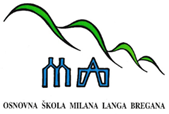 ŠKOLSKA  KUHINJA – MLIJEČNI OBROKza razdoblje od 14. 3. do 18. 3. 2022. godinePonedjeljak:  kroasan + mlijekoUtorak: 	    sendvič sir + salama u pecivu + sokSrijeda:	    sirni namaz u pecivu + narančaČetvrtak: 	    pileća pljeskavica u pecivu + sokPetak:             lisnato pecivo šumsko voće - vanilija + mlijekoJELOVNIK  ZA  UČENIKE U  PRODUŽENOM  BORAVKUza razdoblje od 14. 3. do 18. 3. 2022. godinePonedjeljak: DORUČAK: pohani kruh + čajRUČAK: varivo mahune sa purećim mesom + kolačUtorak:DORUČAK: maslac + med + kruh + čajRUČAK: bistra juha + pečena piletina + mlinci + zelje salataSrijeda:DORUČAK: griz na mlijekuRUČAK: ćufte + pire krumpir + bananaČetvrtak:DORUČAK: jaje na oko + kruh + čajRUČAK: krem juha od povrća + pureći zagrebački + riža + ciklaPetak:DORUČAK: pašteta + kruh + čajRUČAK: varivo kisela repa s grahom + pureća hrenovka + kolač DOBAR TEK!